Online courses for UNISON members in Further and Higher Education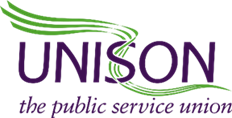 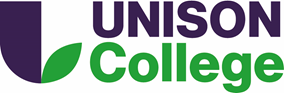 Skills AcademyApply for a free account in https://learning.unison.org.uk/skills-academy/ for UNISON to cover the cost of these CPD accredited courses. The courses are self-directed learning you can tackle on your own pace. The weblinks below are purely for description of the course content.FutureLearn, OpenLearn and Open UniversityFutureLearn and OpenLearn courses are free to attend and OpenLearn courses come with a certificate of participation. With FutureLearn paying a fee provides a Certificate of Achievement or Statement of Participation and wider access to courses while free courses can have start-time limitations.UNISON organises workshops with OU such as Autism awareness and Mental health awareness. Check Learning and Organising Events page for upcoming workshops and courses and your region for their events.TypeCourseLengthWorkplaceCounselling0.75 hrsDealing with difficult people and situations7 hrsDisability awareness3 hrsDrug and alcohol addiction awareness15 hrsEquality, diversity & discrimination awareness2 hrsLGBTQ awareness2.5 hrsManaging emotions at work0.75 hrsPreventing workplace discrimination3 hrsPromoting positive behaviour2.5 hrsSelf-harm awareness0.75 hrsSexual harassment awareness3 hrsTackling sensitive workplace conversations0.75Working in teams8 hrsDigital skillsExcel macros2.5 hrsMicrosoft Excel Level 115 hrsMicrosoft Excel Level 210 hrsMicrosoft Excel Level 310 hrsMicrosoft Outlook Level 315 hrsMicrosoft Word Level 320 hrsPowerPoint Diploma15 hrsWordPress10 hrsZoom4 hrsMental health and stressHow to improve your mental health0.75 hrsHow to improve your physical health0.75 hrsMental health first aid2.5 hrsMental wellbeing in children and young people2.5 hrsReducing stress (techniques to relax)3 hrsReducing stress with meditation and visualisation2.5 hrsStress management (employees)2 hrsSuicide prevention3 hrsThe power of the mind0.75 hrsThe self-care4 hrsPersonalAssertiveness skills5 hrsBuilding your confidence and self-esteem0.75 hrsBritish sign language2 hrsDecoding direct/indirect messages0.75 hrsHandling conflict in high-value relationships2.5 hrsHow to build resilience0.75 hrsHow to improve your sleep0.75 hrsIdentifying causes of conflict2.5 hrsImprove your assertiveness0.75 hrsMindful listening0.75 hrsUnconscious bias2.5 hrsPersonal safety2.5 hrsThe art of persuasion0.75 hrsReading and writingEnglish grammar – Improve your English1.25 hrsProofreading basics0.75 hrsPunctuation mastery0.75 hrsFutureLearnFutureLearnFutureLearnTypeCourseCommentsWorkplace CPDIT and Computer ScienceBusiness and ManagementScience, Engineering & MathsHigher Education providers – some courses have a timed startMental health and stressPsychology and Mental HealthHigher Education providers – some courses have a timed startOpenLearnOpenLearnOpenLearnTypeCourseCommentsWorkplace CPDAttention10 hrs – advanced Introduction to cyber security: stay safe online24 hrs – introductory Leadership and followership24 hrs – introductory Step up to leadership4 hrs – introductory Understanding autism24 hrs – introductory Working in diverse teams24 hrs – introductory Working in groups and teams8 hrs – advanced Workplace learning with coaching and mentoring9 hrs – advanced Mental health and stressChallenging ideas in mental health7 hrs – intermediateExercise and mental health2 hrs – intermediateMaking sense of mental health problems10 hrs – intermediateUnderstanding depression and anxiety8 hrs – intermediate Work and mental health5 hrs – intermediate PersonalDiversity and difference in communication16 hrs – introductory Making decisions4 hrs – advanced Retirement planning made easy4 hrs - introductoryEnglish and mathsEnglish: skills for learning24 hrs – introductoryNumbers, units and arithmetic5 hrs – introductory Succeed with maths – Part 124 hrs – introductory Succeed with maths – Part 224 hrs – introductory